Psalm 31.1-5,15-16 (Common Worship)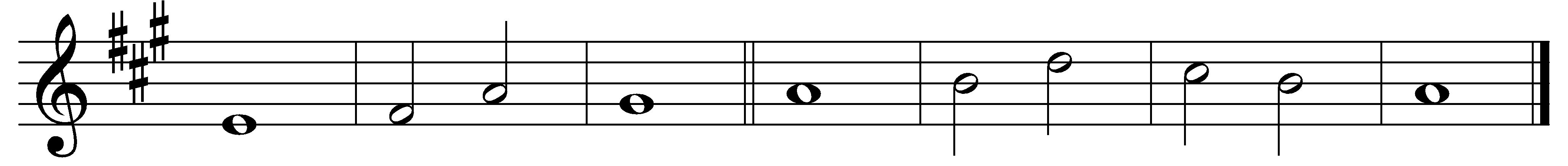 1	In you, O Lord, have I taken refuge; let me never be | put to | shame; 	de-| liver · me | in your | righteousness.2	Incline your | ear to | me; 	make | haste · to de-| liver | me.3	Be my strong rock, a fortress to save me, for you are my | rock and · my | stronghold; 	guide me, and lead me | for your | name’s | sake.4	Take me out of the net that they have laid | secret-· ly | for me, 	for | you | are my | strength.5	Into your hands I com-| mend my | spirit, 	for you have redeemed me, | O Lord | God of | truth.15	‘My times are | in your | hand; 	deliver me from the hand of my enemies, | and from | those who | persecute me.16	‘Make your face to shine up-| on your | servant, 	and save me | for your | mercy’s | sake.’Words taken from Common Worship 
© The Archbishops’ Council 2000.